*If you are willing to fight for truth, start by being an example of it to your family.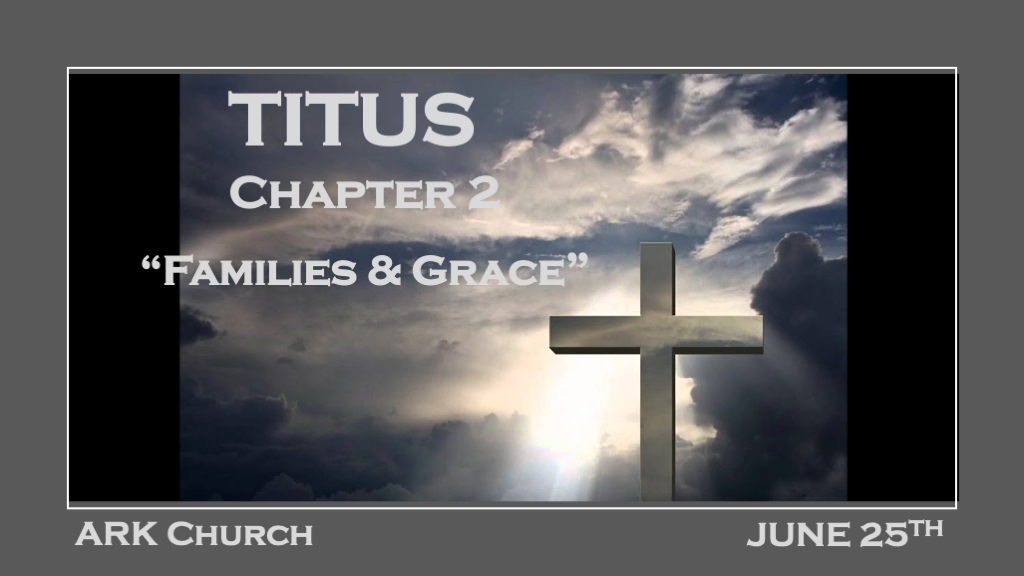 *Qualities of families that honor God.*Titus 2:1 But as for you, speak the things which are proper for sound doctrine: 2 that the older men be sober, reverent, temperate, sound in faith, in love, in patience; 3 the older women likewise, that they be reverent in behavior, not slanderers, not given to much wine, teachers of good things— 4 that they admonish the young women to love their husbands, to love their children, 5 to be discreet, chaste, homemakers, good, obedient to their own husbands, that the word of God may not be blasphemed.V:1-2 Sound Biblical thinking creates wholesome living patterns. (Three keys Speak, Right, and Sound)Speak about all proper subjects and let it free from any mixture of error. Relational mandates are to focus on what's right and wrong according to the Bible.There is never a wrong time to speak up for the right things. Sound doctrine teachings lead to spiritual health because it is pure and will bring purity.Older men, be godly! Not grumpy old men or dirty old men. Society permits you to be nasty. Don't do it. *The men's key ingredients are putting deeds and a sound spirit together—faith, love, patience, temperate, and being a rock of stability for the younger generations.V:3-5  Older women be teachers of good things.Be an example to the younger women. *The objective is that the Word of God is not put to shame because of ungodly and unspiritual attitudes in our homes.*Exhort the young and give them a pattern of good works.*Titus 2:6  Likewise, exhort the young men to be sober-minded, 7 in all things showing yourself to be a pattern of good works; in doctrine showing integrity, reverence, incorruptibility, 8 sound speech that cannot be condemned, that one who is an opponent may be ashamed, having nothing evil to say of you.9 Exhort bondservants to be obedient to their own masters, to be well pleasing in all things, not answering back, 10 not pilfering, but showing all good fidelity, that they may adorn the doctrine of God our Savior in all things.V:6-8  Exhortation is crucial to the young. V:7-8 Gives us how to exhort.*Your words must have a pattern of good works, or they will have a shallow philosophical sound to them.Biblical truth is sound speech that cannot be condemned.V:9-10 Employers and employees can be a 21st-century interpretation of these scriptures.No, bad-mouthing the boss or stealing, if you work honorably, you are exalting God as Savior.*To adorn is to make precious like jewelry in its proper setting, showing its true beauty. Beware of the deception and your boss offered a certain income for a job. When you accept that offer, they are not ripping you off by expecting you to do the job.*Exhort is to call one to your side. *Grace teaches us to say no and empowers us to speak.*Titus 2:11  For the grace of God that brings salvation has appeared to all men, 12 teaching us that, denying ungodliness and worldly lusts, we should live soberly, righteously, and godly in the present age, 13 looking for the blessed hope and glorious appearing of our great God and Savior Jesus Christ, 14 who gave Himself for us, that He might redeem us from every lawless deed and purify for Himself His own special people, zealous for good works.15 Speak these things, exhort, and rebuke with all authority. Let no one despise you.V:11-12 Grace teaches us! One of the more powerful deceptions in our world is grace is our escape card to continue to sin.V:11 Grace has out shinned or appeared to all. There is no cast system when it comes to grace. Some don't get more than others. God is just!V:12 Grace teaches us means it trains us to say no to evil. If your grace allows you to sin without fear of consequence, it is a deception from hell and not grace.*Grace should sober you to the power of sin.*Grace will produce righteous and godly responses to the Holy Spirit.V:13  Grace is the main ingredient of our hope. Hope is not an easy outcome. It is the faith that Grace is strong enough to keep us for the day of Jesus' return.Grace connected to the rapture is the 1st time I've seen the connection between them.V:14 All that Jesus suffered was so we could receive the gift of grace.I am redeemed from my sinful deeds only because of what Jesus did on my behalf.My zealous/passionate spirit for God's Kingdom is all because of His grace.V:15 The Mandate: To speak, exhort, is to draw them to our side, rebuke to convict them through the power of Jesus' words.Some will despise you but don't accept it.Let the authority of God's Word be what you stand on. Don't use demonstrative force as your weapon. Our weapon is the Word of God.Let's celebrate in the symbol of God's Grace with holy communion.